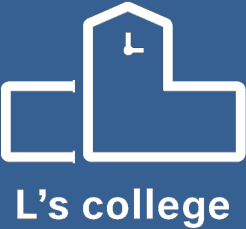 体験入学をご希望される方に、事前の見学・相談をお願いしております。まずは、電話もしくはメールにてお問合せください。ご家族及びご本人による見学の後、体験入学の日程を調整をさせていただきます。見学・相談受付：2024年4月22日（月）より体験入学について1．期　　間：2024年5月中旬～随時開始（2日間程度）　　　　＊８月13日～16日は除きます。＊3年生は2日間、1.2年生は1日間の体験となります。2．費　　用：無料　＊交通費は実費負担になります。　　　　　　　　　　　　　＊昼食については、各自準備をお願いいたします。3．条　　件：自立通学が可能な方あるいは保護者による送迎が可能な方。4．アクセス：JR環状線「芦原橋駅」下車　徒歩7分地下鉄千日前線「桜川駅」下車　徒歩15分近鉄・阪神なんば線「桜川駅」下車　徒歩15分南海・汐見橋線「芦原町駅」下車　徒歩３分ご不明な点等がありましたら、ご遠慮なく電話・メールにてご連絡ください。また、インターネットで「エルズカレッジ」と検索いただければ、ホームページからもアクセスが可能です。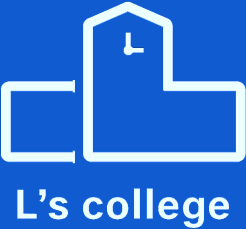 ○体験入学期間中は、L’s College おおさかのルールにそって行動していただきますのでご理解ください。（　　　　　　　　才　）　（　　　　　　　　才　）　所属（学校名・学年）　　　　　　　　　　　　　　　　　　　　　　　　　　　　　　　（　学年：　　　　　　　　）　　　　　　　　　　　　　　　　　　　　　　　　　　　　　　　　　　（　学年：　　　　　　　　）　　　保護者氏名（　続柄：　　　　　　　　）　（　続柄：　　　　　　　　）　連絡先住所〒〒電話番号自宅携帯希望日時第1希望　：　2024年　　　　月　　　　日から第2希望　：　2024年　　　　月　　　　日から第3希望　：　2024年　　　　月　　　　日から※別途、調整させていただくことがありますのでご了解ください。第1希望　：　2024年　　　　月　　　　日から第2希望　：　2024年　　　　月　　　　日から第3希望　：　2024年　　　　月　　　　日から※別途、調整させていただくことがありますのでご了解ください。希望期間　□　２日間　　　□　１日間　　※3年生は2日間、1・2年生は1日間となります。　□　２日間　　　□　１日間　　※3年生は2日間、1・2年生は1日間となります。希望時間※相談可能□　午前9時～午後3時30分（火・金曜日のみ：～午後2時30分）□　午前　・　午後　　　　時　　　　分～午前　・　午後　　　　時　　　　分□　午前9時～午後3時30分（火・金曜日のみ：～午後2時30分）□　午前　・　午後　　　　時　　　　分～午前　・　午後　　　　時　　　　分通学経路通学方法□　自力通学　　　□　保護者の送迎　　　□　その他（　　　　　　　　　　　　）□　自力通学　　　□　保護者の送迎　　　□　その他（　　　　　　　　　　　　）昼食について各自で準備をお願いいたします。各自で準備をお願いいたします。